First United ChurchSeeking to be a welcoming community of Christian faith, proclaiming and celebrating the love of God in Jesus Christ through the Inspiration of the Holy Spirit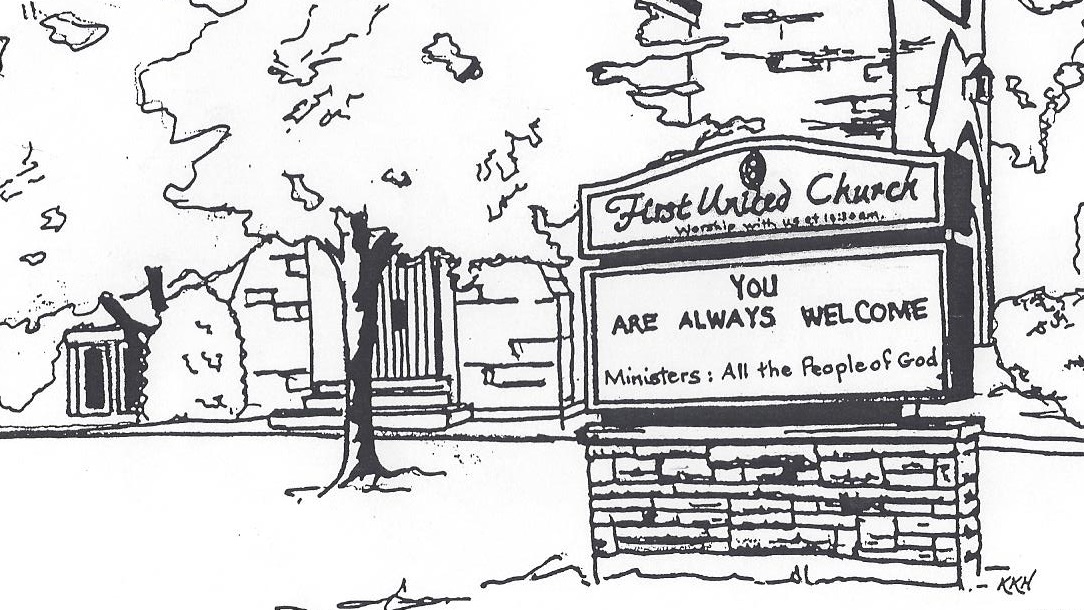 August 11, 2019 @ 10:30am7 Curtis St., St.Thomas, ON  N5P 1H3  Phone: (519) 631-7570e-mail: office@1stunitedchurch.caweb:  www.1stunitedchurch.caMINISTERS:  ALL  THE  PEOPLE OF  GODMusic Minister: Jody McDonald-GroulxSecretary/Treasurer: Lori HoffmanCustodian: Dave LufteneggerOrder of Service* You are invited to stand if comfortable doing soVU = Voices United          MV = More VoicesMusical PreludeChoral Musical Prelude:	VU#577 “I’ve Got Peace Like A River”				MV#18 “Lord Prepare Me”Opening PrayerCall to Worship: One: The Creator has gathered us to this place.All: We open our hearts to hear the word of God.One: The Christ summons us to this place.All: Where we can learn how to serve God without reservation or hesitation.One: The Spirit will send us from this place.All: Where we can put our faith into action, and be true believers and leaders of the faith through our word and deed.Lighting of the Christ CandleI am the light of world, you people come and follow me.If we follow and love, we’ll learn the mysteryOf what we were  meant to do and be.Passing of the Peace (VU #958 “Halle, Halle, Halle”)Welcome/Life and Work of the Church Hymn of Praise:  MV#182 “Grateful” (Chorus only) 2xPrayers of the People/The Lord’s PrayerHymn:  “Awesome God”   2xConversation with the Young PeopleChildren may leave for the Activity Room Offering Ourselves, Tithes & GiftsDedication Hymn: (tune “Eidelweiss”)God of Love, hear our prayer. Bless this offering we bring you. May our lives do Your will; guide and guard us forever. Give us courage to stand for truth; help us give to others. God of Love, hear our prayer, Bless this offering we bring you.Scripture ReadingHymn of Preparation:  VU#288 “Great is Thy Faithfulness”The Message:  Chris RossHymn of Response:  MV#221 “I Am Walking A Path Of Peace/Love”*Commissioning/ Benediction  Closing - Sing:  MV #209Go make a diff’rence.  We can make a diff’rence.Go make a diff’rence in the world.Go make a diff’rence. We can make a diff’rence.Go make a diff’rence in the world.* Musical PostludeSummer Services at FirstWe are pleased to welcome the following individuals to our services this summer who will share their experiences with us:August 18	Jamie McArthurAugust 25 	We are worshipping at the St. Thomas Christian Church at 451 Wellington.  There will be a catered lunch after the service.  Please sign up in the Fellowship Room if you are intending to stay for the lunch that day (just trying to get a handle on numbers).  There will be a free will offering to cover the cost. September 1	We are back at First United for the fall.  Join us as we continue to celebrate our 185th year!  The Life & Work of the Church – August 11, 2019Thank you to Paula Thomas for sharing her musical gifts with us today.Future Dates / Events*August 12-15 from 9am to 3pm - Vacation Bible Campled by the counsellors from Pearce Williams Christian Centreand supervised by the CD / Membership CommitteeRegister at https://www.campisbetter.com/vbcJody & her music student Hillary Tufford, are presenting a Mini-Recital on Sunday, August 25 at 3pm.  All members of the congregation & their friends are welcome to attend.  The Recital will feature the music of Mozart, Beethoven, Strauss, Mahler, and Weill. Elgin Theatre Guild Fundraiser for FirstOn Thursday, September 26 at 7:30 PM, the Elgin Theatre Guild presents Sandy Toes and Salty Kisses at the historic Princess Ave. Playhouse. Tickets can be purchased for this date through First United Church for $20, with $8 from every ticket sold going back to the church!  This is a great opportunity to invite friends, family and neighbours for a fun evening out, and raise money for First!  Tickets are available through the church office.  Check our website for more details 